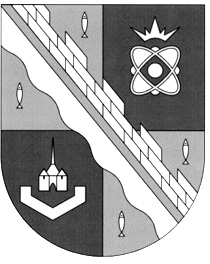                            администрация МУНИЦИПАЛЬНОГО ОБРАЗОВАНИЯ                                             СОСНОВОБОРСКИЙ ГОРОДСКОЙ ОКРУГ  ЛЕНИНГРАДСКОЙ ОБЛАСТИ                             постановление                                                          от 08/02/2022 № 168О внесении изменений в постановление администрацииСосновоборского городского округа от 04.05.2016 № 982«О назначении уполномоченных органов для осуществления передаваемых отдельных государственных полномочий за счет субвенций и  полномочий органов местного самоуправленияпо вопросам местного значения за  счет субсидий и иных межбюджетных трансфертов областного и федерального бюджетов»В соответствии со ст.139, 140 Бюджетного кодекса Российской Федерации, Федеральным законом «Об общих принципах организации местного самоуправления в Российской Федерации» от 02.12.2016 № 131-ФЗ, областным законом «Об областном бюджете Ленинградской области на 2022 год и на плановый период 2023 и 2024 годов» от 21.12.2021 № 148-оз, администрация Сосновоборского городского округа                                 п о с т а н о в л я е т:1. Внести изменение в постановление администрации Сосновоборского городского округа от 04.05.2016 № 982 «О назначении уполномоченных органов для осуществления передаваемых отдельных государственных полномочий за счет субвенций и  полномочий органов местного самоуправления по вопросам местного значения за счет субсидий и иных межбюджетных трансфертов областного и федерального бюджетов»:1.1. Пункт 1.1. «Администрацию Сосновоборского городского округа» дополнить следующим подпунктом: «1.1.91. Субсидии на реализацию мероприятий, направленных на повышение качества городской среды.».2. Общему отделу администрации (Смолкина М.С.) обнародовать настоящее постановление на электронном сайте городской газеты «Маяк».3. Отделу по связям с общественностью (пресс-центр) комитета по общественной безопасности и информации (Бастина Е.А.) разместить настоящее постановление на официальном сайте Сосновоборского городского округа.4. Настоящее постановление вступает в силу со дня официального обнародования.5. Контроль исполнения настоящего постановления оставляю за собой.Глава Сосновоборского городского округа	                           	                М.В. ВоронковИсп. Дружинина Ирина Васильевна8(813)692-56-10 ТНКомитет финансовСОГЛАСОВАНО: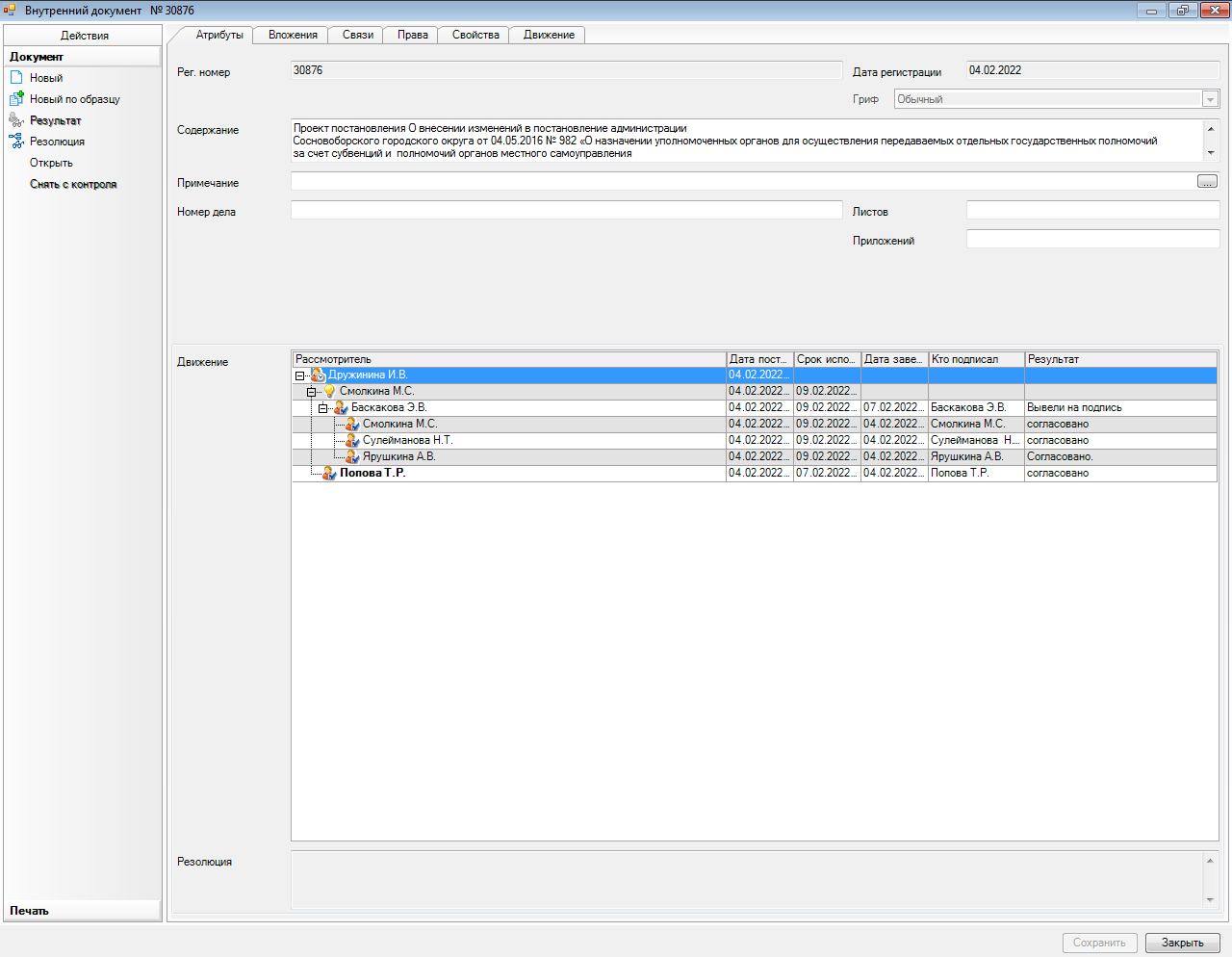 Рассылка:КФ, ЦБ     